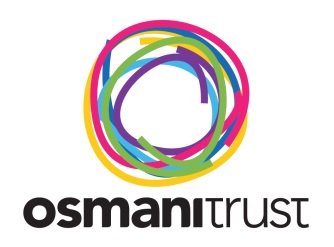 The Snowdonia Charity Challenge Are you up for a challenge?Do you want to help vulnerable young people and families?Are you daring and brave enough to climb Mount Snowdon?Join us for the Osmani Trust Snowdonia charity trek on Saturday 13th October 2018.Why Fund Raise?To help Osmani Trust provide a range of vital youth, community, health, education, training & employment services to vulnerable and disadvantaged young people, adults and families across Tower Hamlets and East London.Itinerary  Saturday 13th October 2018 Coach Departure 6.00am from Osmani Centre car park London E1 5AW We should have one stopover along the way. We advise plenty of rest during the journey for a long day ahead!Arrive at Snowdonia at 12pm12.30pm Trek up to Mount Snowdon together and enjoy the breath-taking natural landscape.We will depart Snowdonia by 7pm to arrive back at Osmani Centre around midnight. Please ensure you arrange your own transport to get home after we return to Osmani Centre as it will be around midnight.Registration Registration Price = £25 per person
Price includes
• Travel via coach from London, 
• Sandwiches / refreshments
• Trek of Mount Snowdon How to registerYou will need to complete an online application form.  https://www.eventbrite.co.uk/e/snowdonia-charity-trek-oct-2018-tickets-46436435629Pay £25 to secure your placeYou can also email us Kamrul.islam@osmanitrust.orgIf you cannot come how can you still help?We want you to help us raise funds by donating directly by going on the Virgin Giving page.  You can encourage others to donate as well https://uk.virginmoneygiving.com/fund/snowdonia/OsmaniIf you are not coming, you can still help by setting up your own fundraising page and raise vital funds for the Trust.  Just use the link below. https://uk.virginmoneygiving.com/fund/snowdonia/OsmaniClick on Start Fundraising and you can set up your own fundraising page.Remember there will be prizes for the top 3 fundraisersFurther information Contact Kamrul Islam on 020 7247 8080 or email Kamrul.islam@osmanitrust.orgOr visit our website: www.osmanitrust.org   : www.facebook.com/OsmaniTrust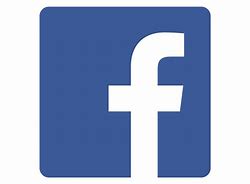    : www.twitter.com/osmanitrust    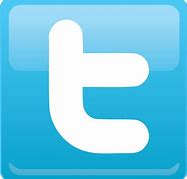 